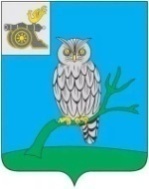 АДМИНИСТРАЦИЯ МУНИЦИПАЛЬНОГО ОБРАЗОВАНИЯ«СЫЧЕВСКИЙ РАЙОН»  СМОЛЕНСКОЙ ОБЛАСТИ П О С Т А Н О В Л Е Н И Еот  16 ноября 2023 года  № 671О внесении изменений                               в   муниципальную   программу «Развитие животноводства и укрепление кормовой базы                      в сельхозпредприятиях муниципального образования «Сычевский район» Смоленской области» 	В соответствии с Порядком принятия решений о разработке муниципальных программ, их формирования и реализации, утвержденным постановлением Администрации муниципального образования                    «Сычевский район» Смоленской области от 14.09.2022 года №532,Администрация муниципального образования «Сычевский район»                Смоленской области п о с т а н о в л я е т:1. Внести   в   муниципальную   программу «Развитие животноводства и укрепление кормовой базы в сельхозпредприятиях муниципального образования «Сычевский район» Смоленской области», утвержденную постановлением Администрации муниципального образования «Сычевский район» Смоленской области от 07.11.2013 года №530 (в редакции постановлений Администрации муниципального образования «Сычевский район» Смоленской области  от 30.07.2014 года №342, от 17.11.2014 года №486, от 29.12.2015 года №483, от 07.11.2016 года №496, от 18.12.2018 года №575,             от 03.06.2019 года №225, от 12.10.2020 года №532, от 29.09.2021 года №536,               от 27.12.2021года №726, от 21.12.2022 года №758) изменения, изложив ее                   в новой редакции согласно приложению.2. Настоящее постановление подлежит размещению на официальном сайте Администрации муниципального образования «Сычевский район» Смоленской области в информационно-телекоммуникационной сети "Интернет".Глава муниципального образования«Сычевский район» Смоленской области                                        Т.П. ВасильеваУТВЕРЖДЕНАпостановлением Администрациимуниципального образования «Сычевский район»Смоленской областиот 07.11.2013 года №530(в редакции постановлений Администрации муниципальногообразования «Сычевский район»Смоленской областиот 30.07.2014 года №342, от 17.11.2014 года №486, от 29.12.2015 года №483,от 07.11.2016 года №496, от 18.12.2018 года №575,от 03.06.2019 года №225,от 12.10.2020 года №532,от 29.09.2021 года №536,от 27.12.2021 года №726,от 21.12.2022 года №758,от 16.11.2023 года № 671)                              Муниципальная программа «Развитие животноводства и укрепление кормовой базы в сельхозпредприятиях муниципального образования «Сычевский район» Смоленской области»Раздел 1. Стратегические приоритеты в сфере реализации муниципальной программыОбщая характеристика социально-экономической сферы реализации муниципальной программыЗа последнее время в результате ухудшения финансового положения, нарушения ценовых соотношений на продукцию сельского хозяйства                      с одной стороны и материально-технические ресурсы, используемые                       в сельском хозяйстве, с другой стороны произошел резкий спад сельскохозяйственного производства.В результате недостаточных инвестиций снизились объемы производства молока, формирования кормовой базы животноводства, резко обозначилась кадровая проблема.Исходя из задач социально-экономической политики на ближайший период и долгосрочную перспективу, для преодоления критического положения в сфере развития сельского хозяйства необходимо проведение упреждающих мероприятий.Таким образом, необходимость реализации Программы и ее финансирования за счет средств районного бюджета обусловлена:- необходимостью увеличения производства с/х продукции, повышения финансовой устойчивости и снижения дефицита квалифицированных кадровДля устойчивого социально-экономического развития сельских поселений муниципального образования «Сычёвский район» Смоленской области и эффективного функционирования агропромышленного производства необходима поддержка развития сельского хозяйства и инженерной инфраструктуры на селе, расширения рынка труда, развития процессов самоуправления в сельской местности в целях активизации человеческого потенциала;-межотраслевым и межведомственным характером проблемы, необходимостью привлечения к ее решению органов государственной власти Смоленской области, органов местного самоуправления, профсоюзных организаций агропромышленного комплекса, общественных объединений сельских жителей. Удаленность сельских населенных пунктов                                      от административного центра предопределяет их автономное жизнеобеспечение и необходимость применения комплексного подхода                           к развитию сельхозпредприятий муниципального образования «Сычёвский район» Смоленской области. - необходимостью приоритетной финансовой поддержки развития сельского хозяйства и инженерного обустройства сельских территорий.Без поддержки из районного бюджета в современных условиях сельхозпроизводители муниципального образования «Сычёвский район» Смоленской области не в состоянии эффективно участвовать в проведении социальных реформ, в удовлетворении основных жизненных потребностей проживающего на их территории населения.На территории Сычёвского района расположено три сельскохозяйственных предприятия и шесть крестьянско-фермерских хозяйств.Производство сельскохозяйственной продукции 2019-2021 гг.Сычёвский районПроизводство молока за последние три года уменьшилось за счет снижения поголовья коров молочного направления, как в сельхозпредприятиях, так и в личных подсобных хозяйствах населения.Основным производителем зерна на территории муниципального образования «Сычевский район» Смоленской области является обособленное подразделение «Тропарево-Сычевка». Но в связи с погодными условиями и гибелью части посевов зерновых культур производство зерна также снизилось.Реализация муниципальной программы «Развитие животноводства и укрепление кормовой базы в сельхозпредприятиях муниципального образования «Сычевский район» Смоленской области» позволит обеспечить рост валовой продукции сельского хозяйства. Улучшить экономику сельскохозяйственных организаций, активизировать работу по социальному развитию сельских территорий.Раздел 2. ПАСПОРТ МУНИЦИПАЛЬНОЙ ПРОГРАММЫПаспорт муниципальной программы«Развитие животноводства и укрепление кормовой базы в сельхозпредприятиях муниципального образования «Сычевский район» Смоленской области»ОСНОВНЫЕ ПОЛОЖЕНИЯПОКАЗАТЕЛИ МУНИЦИПАЛЬНОЙ ПРОГРАММЫ3. СТРУКТУРА МУНИЦИПАЛЬНОЙ ПРОГРАММЫ4. ФИНАНСОВОЕ ОБЕСПЕЧЕНИЕ МУНИЦИПАЛЬНОЙ ПРОГРАММЫПриложениек паспорту муниципальной программы"Развитие животноводства и укрепление кормовой базыв сельхозпредприятиях муниципального образования «Сычевский район» Смоленской области"СВЕДЕНИЯО ПОКАЗАТЕЛЯХ МУНИЦИПАЛЬНОЙ ПРОГРАММЫРаздел 3. СВЕДЕНИЯ О РЕГИОНАЛЬНОМ ПРОЕКТЕМероприятия, связанные с реализацией региональных проектов,                          в муниципальной программе "Развитие животноводства и укрепление кормовой базы в сельхозпредприятиях муниципального образования «Сычевский район» Смоленской области" отсутствуют.Раздел 4. ПАСПОРТ КОМПЛЕКСА ПРОЦЕССНЫХ МЕРОПРИЯТИЙПаспорткомплекса процессных мероприятий " Развитие сельхозпредприятий, обеспечение финансовой устойчивости товаропроизводителей  АПК, повышение занятости и уровня жизни сельского населения"1. ОБЩИЕ ПОЛОЖЕНИЯ2. ПОКАЗАТЕЛИ РЕАЛИЗАЦИИ КОМПЛЕКСА ПРОЦЕССНЫХ МЕРОПРИЯТИЙРаздел 5. ПРИМЕНЕНИЕ МЕР ГОСУДАРСТВЕННОГО И МУНИЦИПАЛЬНОГОРЕГУЛИРОВАНИЯ В ЧАСТИ НАЛОГОВЫХ ЛЬГОТ, ОСВОБОЖДЕНИЙ И ИНЫХПРЕФЕРЕНЦИЙ ПО НАЛОГАМ И СБОРАМ В СФЕРЕ РЕАЛИЗАЦИИМУНИЦИПАЛЬНОЙ ПРОГРАММЫ Меры государственного и муниципального регулирования в части налоговых льгот, освобождений и иных преференций по налогам и сборам                    в рамках реализации муниципальной программы не предусмотрены.Раздел 6. СВЕДЕНИЯо финансировании структурных элементов муниципальной программы «Развитие животноводства и укрепление кормовой базы в сельхозпредприятиях муниципального образования «Сычевский район» Смоленской области»Наименованиепродукции2019 год2020 год2021 годпрогнозПроизводство молока1202,01222,01052,0Производство скота и птицы на убой в живом весе480,0286,0353,3Производство зерна72797,253535,450960,1Ответственный исполнитель муниципальной программыОтдел по сельскому хозяйству Администрации муниципального образования «Сычевский район» Смоленской областиПериод (этапы) реализацииI этап: 2018 – 2022 годы;II этап: 2023 - 2026 годыЦель муниципальной программыРазвитие сельскохозяйственных предприятий, сельских поселений, повышение занятости и уровня жизни сельского населения муниципального образования «Сычевский район» Смоленской области.Объем финансового обеспечения за весь период реализации (по годам реализации и в разрезе источников финансирования на очередной финансовый год и 1, 2-й годы планового периода)Общий объем финансирования муниципальной программы составляет 717,924 тыс. рублей 82 коп., в том числе:2018 - 2022 годы –250,0 тыс. рублей;2023 - 2026 годы –467,924 тыс. рублей 82 коп., в том числе по годам:2023 год –317,924 тыс. рублей 82 коп.;2024 год –50,0 тыс. рублей;2025 год –50,0 тыс. рублей;2026 год – 50,0 тыс. рублей.Источник финансирования муниципальной программы - бюджет муниципального образования «Сычевский район» Смоленской области, Областной бюджет.Наименование показателя, единица измеренияБазовое значение показателяПланируемое значение показателя по годам (этапам) реализацииПланируемое значение показателя по годам (этапам) реализацииПланируемое значение показателя по годам (этапам) реализацииПланируемое значение показателя по годам (этапам) реализацииНаименование показателя, единица измерения2022 год2023 год2024 год2025 год2026 годДоля прибыльных сельскохозяйственных организаций в общем их числе100,0100,0100,0100,0100,0Посевная площадь, занятая кормовыми культурами51155145516551955200№N п/пЗадачи структурного элементаКраткое описание ожидаемых эффектов от реализации задачи структурного элементаСвязь с показателями1 1.Комплекс процессных мероприятий "Развитие сельхозпредприятий, обеспечение финансовой устойчивости товаропроизводителей  АПК, повышение занятости и уровня жизни сельского населения»"Комплекс процессных мероприятий "Развитие сельхозпредприятий, обеспечение финансовой устойчивости товаропроизводителей  АПК, повышение занятости и уровня жизни сельского населения»"Комплекс процессных мероприятий "Развитие сельхозпредприятий, обеспечение финансовой устойчивости товаропроизводителей  АПК, повышение занятости и уровня жизни сельского населения»"Отдел по сельскому хозяйству Администрации муниципального образования «Сычевский район» Смоленской области--11.1.Создание условий для обеспечения финансовой устойчивости сельхозтоваропроизво дителейРост числа сельхозтоваропроизво дителей на территории муниципального образования«Сычевский район» Смоленской области, увеличение посевных площадей, занятых кормовыми культурами1.Доля прибыльных сельскохозяйственных организаций в общем их числе2.Посевная площадь, занятая кормовыми культурамиНаименование муниципальной программы / источник финансового обеспеченияВсегоОбъем финансового обеспечения по годам (этапам) реализации, тыс.рублейОбъем финансового обеспечения по годам (этапам) реализации, тыс.рублейОбъем финансового обеспечения по годам (этапам) реализации, тыс.рублейОбъем финансового обеспечения по годам (этапам) реализации, тыс.рублейНаименование муниципальной программы / источник финансового обеспеченияВсего2023 год2024 год2025 год2026 годМуниципальная программа «Развитие животноводства и укрепление кормовой базы в сельхозпредприятиях муниципального образования «Сычевский район» Смоленской области467,924 82 коп.317,924 82 коп.50,050,050,0Областной бюджет267,89804 коп.267,89804 коп.---Бюджет муниципального образования «Сычевский район» Смоленской области, 200,02678 коп.50,02678 коп.50,050,050,0№ п/пНаименование показателяМетодика расчета показателя или источник получения информации о значении показателя (наименование формы статистического наблюдения, реквизиты документа об утверждении методики и т.д.)1Доля прибыльных сельскохозяйственных организаций в общем их числеОценка эффективности деятельности органов местного самоуправления муниципальных городских округов и муниципальных районов, утвержденная Указом Президента Российской Федерации от 28.04.2008г №6072Посевная площадь, занятая кормовыми культурамиСтатистическая отчетность «Сведения о сборе урожая сельскохозяйственных культур»Ответственный за выполнение комплекса мероприятийОтдел по сельскому хозяйству Администрации муниципального образования «Сычевский район» Смоленской областиСвязь с муниципальной программойМуниципальная программа «Развитие  животноводства и укрепление кормовой базы в сельхозпредприятиях муниципального образования «Сычевский район» Смоленской области»Наименование показателя реализации, единица измеренияБазовое значение показателя реализацииПланируемое значение показателя реализации на очередной финансовый год и плановый период (по этапам реализации)Планируемое значение показателя реализации на очередной финансовый год и плановый период (по этапам реализации)Планируемое значение показателя реализации на очередной финансовый год и плановый период (по этапам реализации)Планируемое значение показателя реализации на очередной финансовый год и плановый период (по этапам реализации)Наименование показателя реализации, единица измерения2022 год2023 год2024 год2025 год2026 годВся посевная площадь в сельскохозяйственных организациях и крестьянских (фермерских) хозяйствах, гектаров3481034820348203482034820Производство скота и птицы на убой в живом весе, тонн360370400410420Производство зерна, тонн5800058000580005800058000№ п/пНаименованиеИсточник финансового обеспеченияОбъем средств на реализацию муниципальной программы на очередной финансовый год и плановый период (по этапам реализации), тыс.руб.Объем средств на реализацию муниципальной программы на очередной финансовый год и плановый период (по этапам реализации), тыс.руб.Объем средств на реализацию муниципальной программы на очередной финансовый год и плановый период (по этапам реализации), тыс.руб.Объем средств на реализацию муниципальной программы на очередной финансовый год и плановый период (по этапам реализации), тыс.руб.Объем средств на реализацию муниципальной программы на очередной финансовый год и плановый период (по этапам реализации), тыс.руб.№ п/пНаименованиеИсточник финансового обеспеченияВсего2023 год2024 год2025 год2026 год1.Комплекс процессных мероприятий "Развитие сельхозпредприятий, обеспечение финансовой устойчивости товаропроизводителей АПК, повышение занятости и уровня жизни сельского населения"1.1.Субсидии сельскохозяйственным предприятиям муниципального  образования «Сычевский район» Смоленской областиМестный бюджет200,050,050,050,050,01.2.Субсидия на подготовку проектов межевания земельных участков и на проведение кадастровых работМестный бюджет0,02678 коп.0,02678 коп.---1.2.Субсидия на подготовку проектов межевания земельных участков и на проведение кадастровых работОбластной бюджет267,89804 коп.267,89804 коп.---Итого по комплексу процессных мероприятийМестный бюджет200,02678 коп.50,02678 коп.50,050,050,0Итого по комплексу процессных мероприятийОбластной бюджет267,89804 коп.267,89804 коп.---Итого по муниципальной программеМестный бюджет200,02678 коп.50,02678 коп.50,050,050,0Итого по муниципальной программеОбластной бюджет267,89804 коп.267,89804 коп.---